نام واحد : 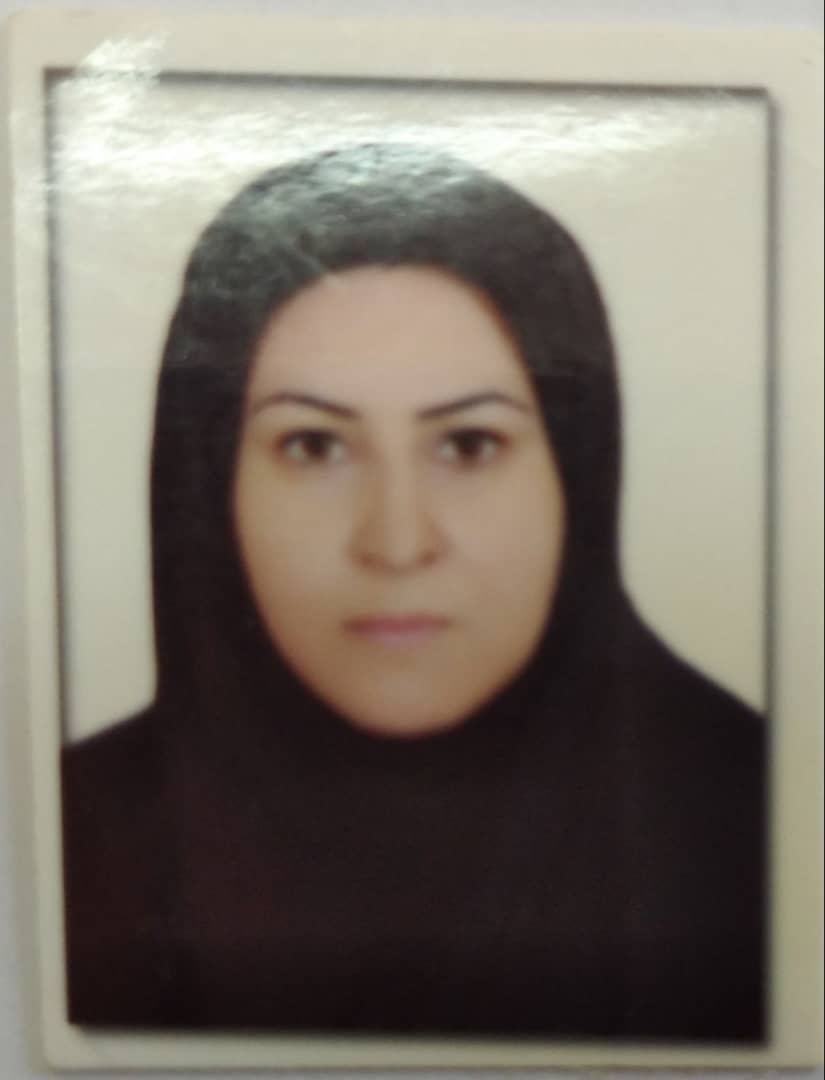 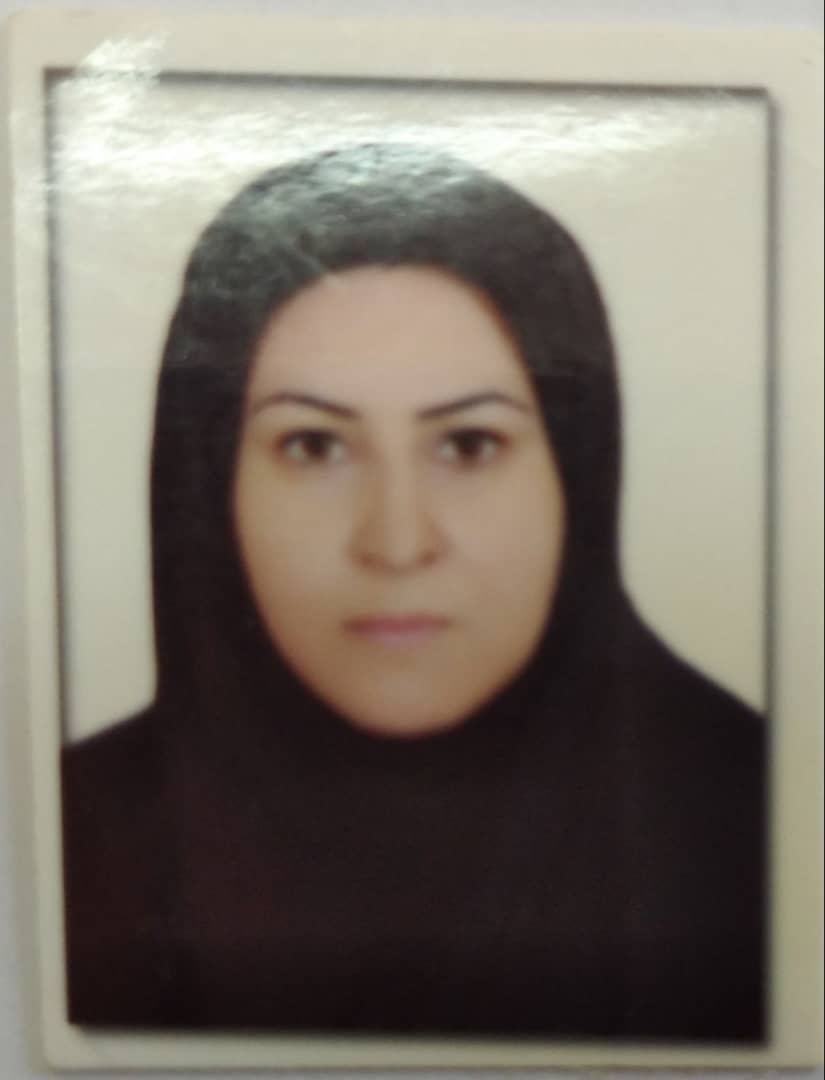   نظارت برموادغذایی ؛آرایشی وبهداشتی سوابق اجرایی3ماهشرح وظایف1-بازرسی از واحدههای شناسه نظارت (کارگاهها وکارخانه ها )2-نمونه برداری مستمر از خط تولید3-بازرسی از مراکز عرضه آرایشی وبهداشتی 4-معرفی وپیگیری تخلفات موادغذایی به تعزیرات حکومتی 5-برگزاری گشت های مشترک با اداره صمت ؛اتاق اصناف وتعزیزات معرفی افراد واحدنام و نام خانوادگی: لیلا مشایخی رشته تحصیلی: بهداشت محیط پست الکترونیک:leilamashayekhi8828@gmail.comتلفن مستقیم:-شماره تماس داخلی: 152آدرس: محلات –خیابان جهاد شماره تماسمدرک تحصیلیسمتنام و نام خانوادگی